Dokument sfinansowany ze środków  Priektu „Inkubator Innowacyjności SGGW” a przygotowany przez  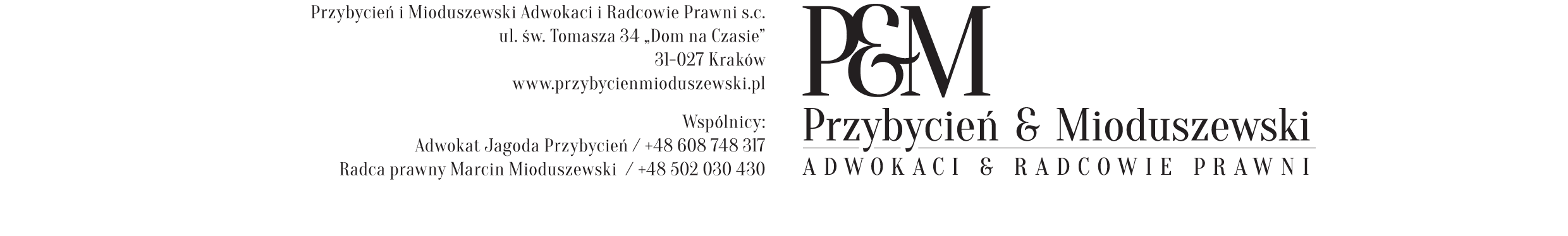 Warszawa, [data]Centrum Innowacji i Transferu Technologii SGGWSzkoła Główna Gospodarstwa Wiejskiego w Warszawie ul. Nowoursynowska 166 02-787 Warszawa			Twórca(y) dobra intelektualnego:			[imię i nazwisko twórcy(ów)], [PESEL], [miejsce zatrudnienia]DECYZJA NR […]/[…]W SPRAWIE KOMERCJALIZACJI WYNIKÓW BADAŃ NAUKOWYCH, PRAC ROZWOJOWYCH ORAZ KNOW-HOW ZWIĄZANYCH Z TYMI WYNIKAMIDziałając na podstawie §21 ust. 1 „Regulaminu zarządzania prawami autorskimi, pokrewnymi i prawami sui generis do baz danych oraz prawami własności przemysłowej oraz komercjalizacji wyników badań naukowych i prac rozwojowych Szkoły Głównej Gospodarstwa Wiejskiego w Warszawie” -  Załącznika do uchwały Senatu SGGW Nr 51 - 2014/2015 z dnia 23 lutego 2015 r., Szkoła Główna Gospodarstwa Wiejskiego w Warszawie podejmuje decyzję o komercjalizacjicałości dobra intelektualnego [tytuł/rodzaj dobra intelektualnego], [opis], zgłoszonego oświadczeniem z dnia [data].____________________________[stanowisko] - [imię i nazwisko]Egzemplarze:twórca(y),kierownik jednostki, w której zatrudniony jest twórca(y),rektor Szkoły Głównej Gospodarstwa Wiejskiego w Warszawie,Centrum Innowacji i Transferu Technologii SGGW.